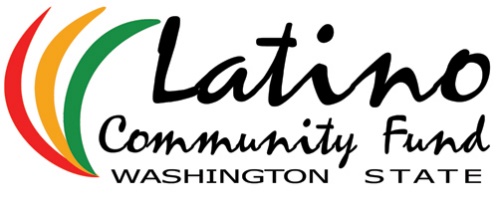 2017 Community Grants – Nomination Form Complete and email to lilliane@latinocommunityfund.org, or fill it out online at http://www.latinocommunityfund.org/2017_community_grant_awards. Due: Friday, May 19th, 2017. Contact Us! We welcome your questions about this call for nominations.  Lilliane Ballesteros: lilliane@latinocommunityfund.org / 661-717-2761Peter Bloch-García: peter.blochgarcia@latinocommunityfund.org /206-354-1487Vicky Breckwich Vásquez: vickysalud@gmail.com /206-482-3469José Vásquez: jose.vasquez@latinocommunityfund.org /206-930-0668Organization informationOrganization informationOrganization informationOrganization informationOrganization informationOrganization informationOrganization informationOrganization informationOrganization informationOrganization informationOrganization informationOrganization informationOrganization informationOrganization informationOrganization Name:Mission:Address:Street address:Street address:Street address:Street address:Street address:Address:CityCityCityCityStateStateZipContact person at organization:Name:Name:Title:Title:Title:Title:Contact information:PhonePhoneEmail:Email:Email:Email:Total revenues for most recent complete fiscal year:Nonprofit Status: ⃣  501(c)3EIN#:  ⃣  501(c)3EIN#:  ⃣  501(c)3EIN#:  ⃣  501(c)3EIN#:  ⃣  501(c)3EIN#:  ⃣  501(c)3EIN#: ⃣  Fiscally Sponsored by another 501(c)3 Name: EIN #: ⃣  Fiscally Sponsored by another 501(c)3 Name: EIN #: ⃣  Fiscally Sponsored by another 501(c)3 Name: EIN #: ⃣  Fiscally Sponsored by another 501(c)3 Name: EIN #: ⃣  Fiscally Sponsored by another 501(c)3 Name: EIN #: ⃣  Fiscally Sponsored by another 501(c)3 Name: EIN #: ⃣  Fiscally Sponsored by another 501(c)3 Name: EIN #: Organization Size:  Total # staff: Total # staff: Total # staff: Total # staff: Total # staff: Total # staff: Total # staff: Total # staff: Total # staff: Total # staff: Total # volunteers: Total # volunteers: Total # volunteers: Nominator InformationNominator InformationNominator InformationNominator InformationNominator InformationNominator InformationNominator InformationNominator InformationNominator InformationNominator InformationNominator InformationNominator InformationNominator InformationNominator InformationName:Relationship with requesting organization:Relationship with requesting organization:⃣  Board member⃣  Volunteer⃣  Board member⃣  Volunteer⃣  Board member⃣  Volunteer⃣  Board member⃣  Volunteer⃣  Board member⃣  Volunteer ⃣  Program participant/beneficiary ⃣  Other: ⃣  Program participant/beneficiary ⃣  Other: ⃣  Program participant/beneficiary ⃣  Other: ⃣  Program participant/beneficiary ⃣  Other: ⃣  Program participant/beneficiary ⃣  Other: ⃣  Program participant/beneficiary ⃣  Other: ⃣  Program participant/beneficiary ⃣  Other:Contact information:Phone:Phone:Phone:Email:Email:Request informationRequest informationRequest informationRequest informationRequest informationRequest informationRequest informationRequest informationRequest informationRequest informationRequest informationRequest informationRequest informationRequest informationWhat is the main work of the organization or program?How is this work important to the Latino/a community?How does the work of this organization advance leadership in the Latino/a community?How will additional funds advance the overall work and/or capacity of this organization or program?Amount $ Requested: